Lampiran 1 Penilaian Validator Tahap IANGKET VALIDASI (AHLI MATERI)Judul Penelitian	:	Pengembangan Media AudioVisual Berorientasi Problem Solving Pada Pembelajaran Soal Cerita Geometri Di SDPenyusun	:	Indah Lestari Pembimbing	:	Dra.Sukmawarti, M.PdInstansi	:	FKIP/ PGSD/ Universitas Muslim NusantaraDengan hormat, sehubungan dengan adanya “Media Audio Visual Berorientasi Problem Solving Pada Pembelajaran Soal Cerita Geometri Di SD”, maka melalui instrument angket ini Bapak/Ibu kami mohon untuk memberikan penilaian terhadap video tutorial yang telah dibuat tersebut. Penilaian dari Bapak/Ibu tersebut akan digunakan sebagai validasi dan masukan untuk memperbaiki dan meningkatkan kualitas dari materi ini sehingga dapat diketahui layak atau tidak layak digunakan untuk pembelajaran matematika. PETUNJUK PENGISIAN INSTRUMEN ANGKET VALIDASIBapak/Ibu kami mohon untuk memberikan tanda check list (√) pada kolom yang sesuai pada setiap butir penilaian dengan keterangan sebagai berikut:Jawaban “ya” apabila media pembelajaran audiovisual memenuhi kriteria yang baik/layak.Jawaban “tidak” apabila media pembelajaran audiovisual ini tidak memenuhi kriteria yang baik/layak.Sebelum melakukan penilaian, Bapak/Ibu kami mohon untuk mengisi identitas secara lengkap terlebih dahulu IDENTITAS Nama	Dosen	: Darmina Eka Sari Rkt, S. Pd,  MPdNIDN		: 0116098903Intansi		: UMN Al-WashliyahHari,Tanggal	: Selasa, 10 Agustus 2021Angket Penilaian Ahli MateriCatatan : Medan,   Agustus 2021Validator Ahli Materi (Darmina Eka Sari Rkt, S. Pd,  MPd)ANGKET VALIDASI (AHLI MEDIA)Judul Penelitian	:	Pengembangan Media AudioVisual Berorientasi Problem Solving Pada Pembelajaran Soal Cerita Geometri Di SDPenyusun	:	Indah Lestari Pembimbing	:	Dra.Sukmawarti, M.PdInstansi	:	FKIP/ PGSD/ Universitas Muslim NusantaraDengan hormat, sehubungan dengan adanya “Media Audio Visual Berorientasi Problem Solving Pada Pembelajaran Soal Cerita Geometri Di SD”, maka melalui instrument angket ini Bapak/Ibu kami mohon untuk memberikan penilaian terhadap video tutorial yang telah dibuat tersebut. Penilaian dari Bapak/Ibu tersebut akan digunakan sebagai validasi dan masukan untuk memperbaiki dan meningkatkan kualitas dari materi ini sehingga dapat diketahui layak atau tidak layak digunakan untuk pembelajaran matematika. PETUNJUK PENGISIAN INSTRUMEN ANGKET VALIDASIBapak/Ibu kami mohon untuk memberikan tanda check list (√) pada kolom yang sesuai pada setiap butir penilaian dengan keterangan sebagai berikut:Jawaban “ya” apabila media pembelajaran audiovisual memenuhi kriteria yang baik/layak.Jawaban “tidak” apabila media pembelajaran audiovisual ini tidak memenuhi kriteria yang baik/layak.Sebelum melakukan penilaian, Bapak/Ibu kami mohon untuk mengisi identitas secara lengkap terlebih dahulu IDENTITAS Nama	Dosen	: Ahmad Landong S.Pd, M.PdNIDN		: 0112128503Intansi		: FKIP PGSD UMN AL-WAshliyahHari,Tanggal	: Rabu,11 Agustus 2021Angket Penilaian Ahli MediaCatatan : Medan,   Agustus 2021Validator Ahli Media      (Ahmad Landong S.Pd, M.Pd)Lampiran 2 Penilaian Validator Tahap IIANGKET VALIDASI (AHLI MATERI)Judul Penelitian	:	Pengembangan Media AudioVisual Berorientasi Problem Solving Pada Pembelajaran Soal Cerita Geometri Di SDPenyusun	:	Indah Lestari Pembimbing	:	Dra.Sukmawarti, M.PdInstansi	:	FKIP/ PGSD/ Universitas Muslim NusantaraDengan hormat, sehubungan dengan adanya “Media Audio Visual Berorientasi Problem Solving Pada Pembelajaran Soal Cerita Geometri Di SD”, maka melalui instrument angket ini Bapak/Ibu kami mohon untuk memberikan penilaian terhadap video tutorial yang telah dibuat tersebut. Penilaian dari Bapak/Ibu tersebut akan digunakan sebagai validasi dan masukan untuk memperbaiki dan meningkatkan kualitas dari materi ini sehingga dapat diketahui layak atau tidak layak digunakan untuk pembelajaran matematika. PETUNJUK PENGISIAN INSTRUMEN ANGKET VALIDASIBapak/Ibu kami mohon untuk memberikan tanda check list (√) pada kolom yang sesuai pada setiap butir penilaian dengan keterangan sebagai berikut:Jawaban “ya” apabila media pembelajaran audiovisual memenuhi kriteria yang baik/layak.Jawaban “tidak” apabila media pembelajaran audiovisual ini tidak memenuhi kriteria yang baik/layak.Sebelum melakukan penilaian, Bapak/Ibu kami mohon untuk mengisi identitas secara lengkap terlebih dahulu IDENTITAS Nama	Dosen	: Darmina Eka Sari Rkt, S. Pd,  MPdNIDN		: 0116098903Intansi		: UMN Al-WashliyahHari,Tanggal	: Rabu, 18 Agustus 2021Angket Penilaian Ahli MateriCatatan : Medan,   Agustus 2021Validator Ahli Materi (Darmina Eka Sari Rkt, S. Pd,  MPd)ANGKET VALIDASI (AHLI MEDIA)Judul Penelitian	:	Pengembangan Media AudioVisual Berorientasi Problem Solving Pada Pembelajaran Soal Cerita Geometri Di SDPenyusun	:	Indah Lestari Pembimbing	:	Dra.Sukmawarti, M.PdInstansi	:	FKIP/ PGSD/ Universitas Muslim NusantaraDengan hormat, sehubungan dengan adanya “Media Audio Visual Berorientasi Problem Solving Pada Pembelajaran Soal Cerita Geometri Di SD”, maka melalui instrument angket ini Bapak/Ibu kami mohon untuk memberikan penilaian terhadap video tutorial yang telah dibuat tersebut. Penilaian dari Bapak/Ibu tersebut akan digunakan sebagai validasi dan masukan untuk memperbaiki dan meningkatkan kualitas dari materi ini sehingga dapat diketahui layak atau tidak layak digunakan untuk pembelajaran matematika. PETUNJUK PENGISIAN INSTRUMEN ANGKET VALIDASIBapak/Ibu kami mohon untuk memberikan tanda check list (√) pada kolom yang sesuai pada setiap butir penilaian dengan keterangan sebagai berikut:Jawaban “ya” apabila media pembelajaran audiovisual memenuhi kriteria yang baik/layak.Jawaban “tidak” apabila media pembelajaran audiovisual ini tidak memenuhi kriteria yang baik/layak.Sebelum melakukan penilaian, Bapak/Ibu kami mohon untuk mengisi identitas secara lengkap terlebih dahulu IDENTITAS Nama	Dosen	: Ahmad Landong S.Pd, M.PdNIDN		: 0112128503Intansi		: FKIP PGSD UMN AL-WAshliyahHari,Tanggal	: Rabu,18 Agustus 2021Angket Penilaian Ahli MediaCatatan : Medan,   Agustus 2021Validator Ahli Media       (Ahmad Landong S.Pd, M.Pd)Lampiran 3 Penilaian Respond GuruANGKET RESPOND GURUJudul Penelitian	:	Pengembangan Media AudioVisual Berorientasi Problem Solving Pada Pembelajaran Soal Cerita Geometri Di SDPenyusun	:	Indah Lestari Pembimbing	:	Dra.Sukmawarti, M.PdInstansi	:	FKIP/ PGSD/ Universitas Muslim NusantaraDengan hormat, sehubungan dengan adanya “Media Audio Visual Berorientasi Problem Solving Pada Pembelajaran Soal Cerita Geometri Di SD”, maka melalui instrument angket ini Bapak/Ibu kami mohon untuk memberikan penilaian terhadap video tutorial yang telah dibuat tersebut. Penilaian dari Bapak/Ibu tersebut akan digunakan sebagai validasi dan masukan untuk memperbaiki dan meningkatkan kualitas dari materi ini sehingga dapat diketahui layak atau tidak layak digunakan untuk pembelajaran matematika. PETUNJUK PENGISIAN INSTRUMEN ANGKET VALIDASIBapak/Ibu kami mohon untuk memberikan tanda check list (√) pada kolom yang sesuai pada setiap butir penilaian dengan keterangan sebagai berikut:Jawaban “ya” apabila media pembelajaran audiovisual memenuhi kriteria yang baik/layak.Jawaban “tidak” apabila media pembelajaran audiovisual ini tidak memenuhi kriteria yang baik/layak.Sebelum melakukan penilaian, Bapak/Ibu kami mohon untuk mengisi identitas secara lengkap terlebih dahulu IDENTITAS Nama	Dosen	: Imai Sopiya S. PdNIDN		: 0112128503Intansi		: SDN 105447 NagoriHari,Tanggal	: Jumat, 24 Agustus 2021Angket Respond GuruCatatan : Medan,   Agustus 2021Guru(Imay Sopiya S.Pd)Lampiran 4 Dokumentasi Media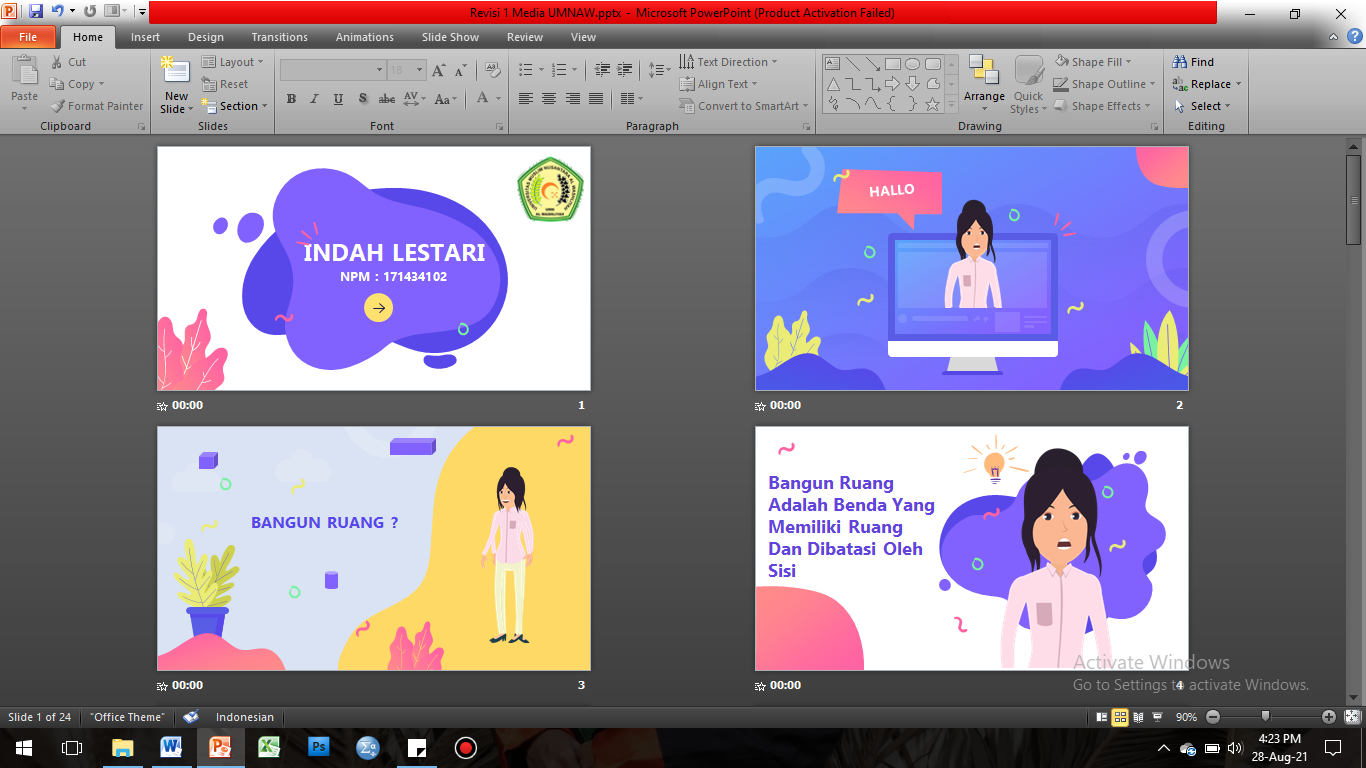 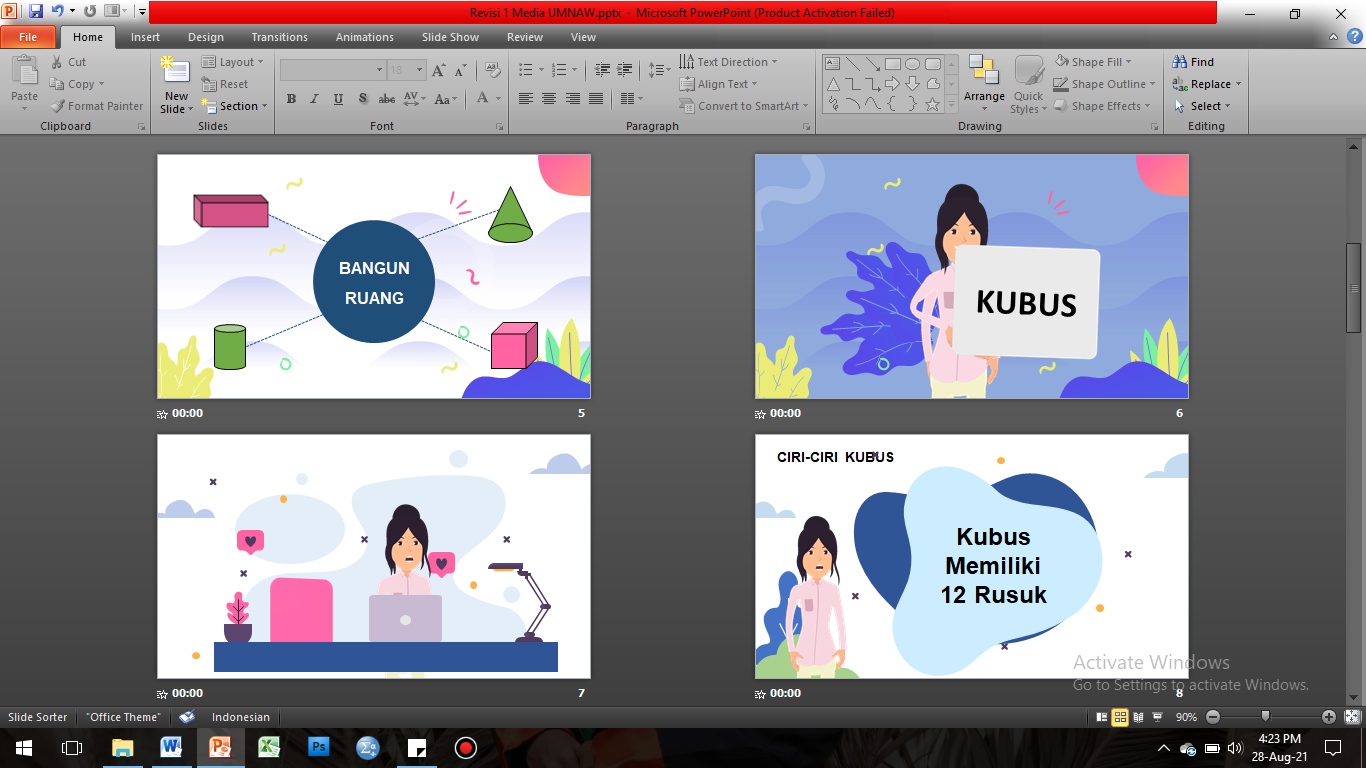 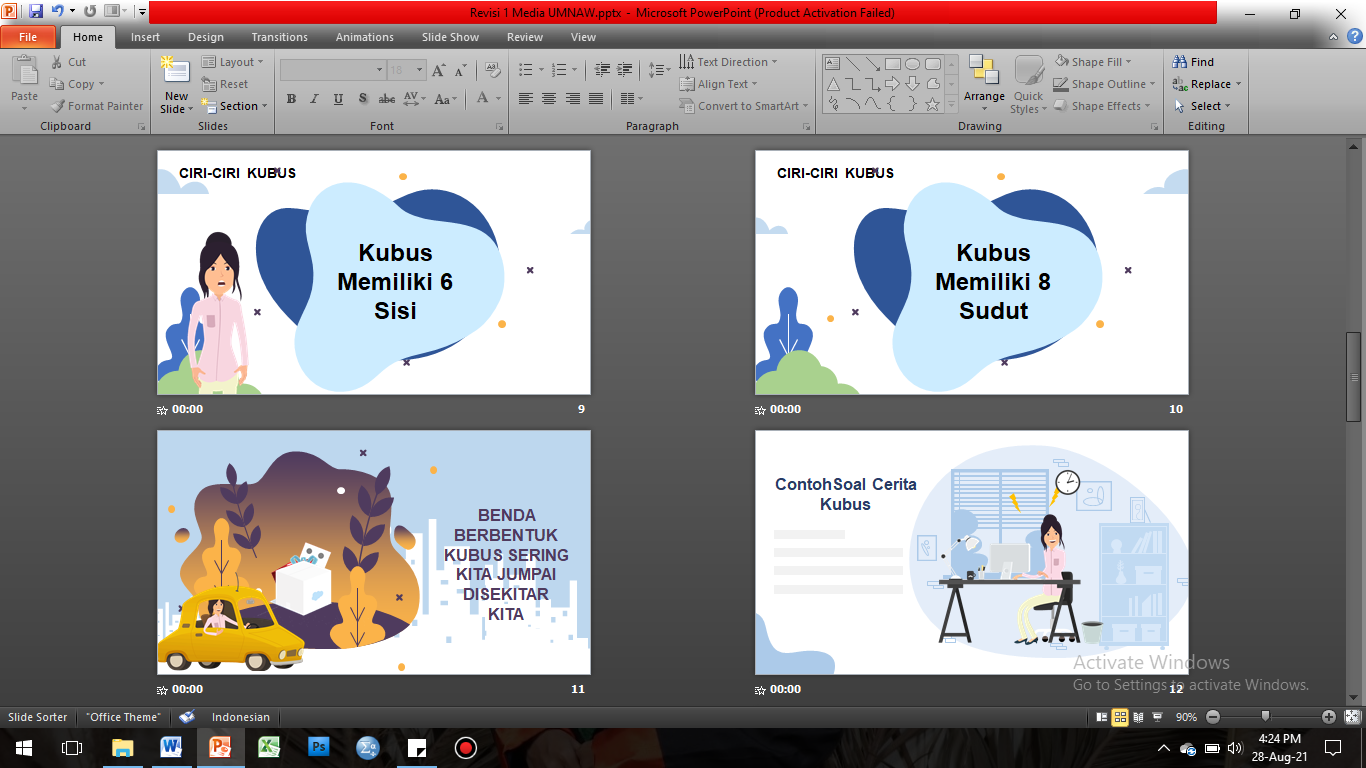 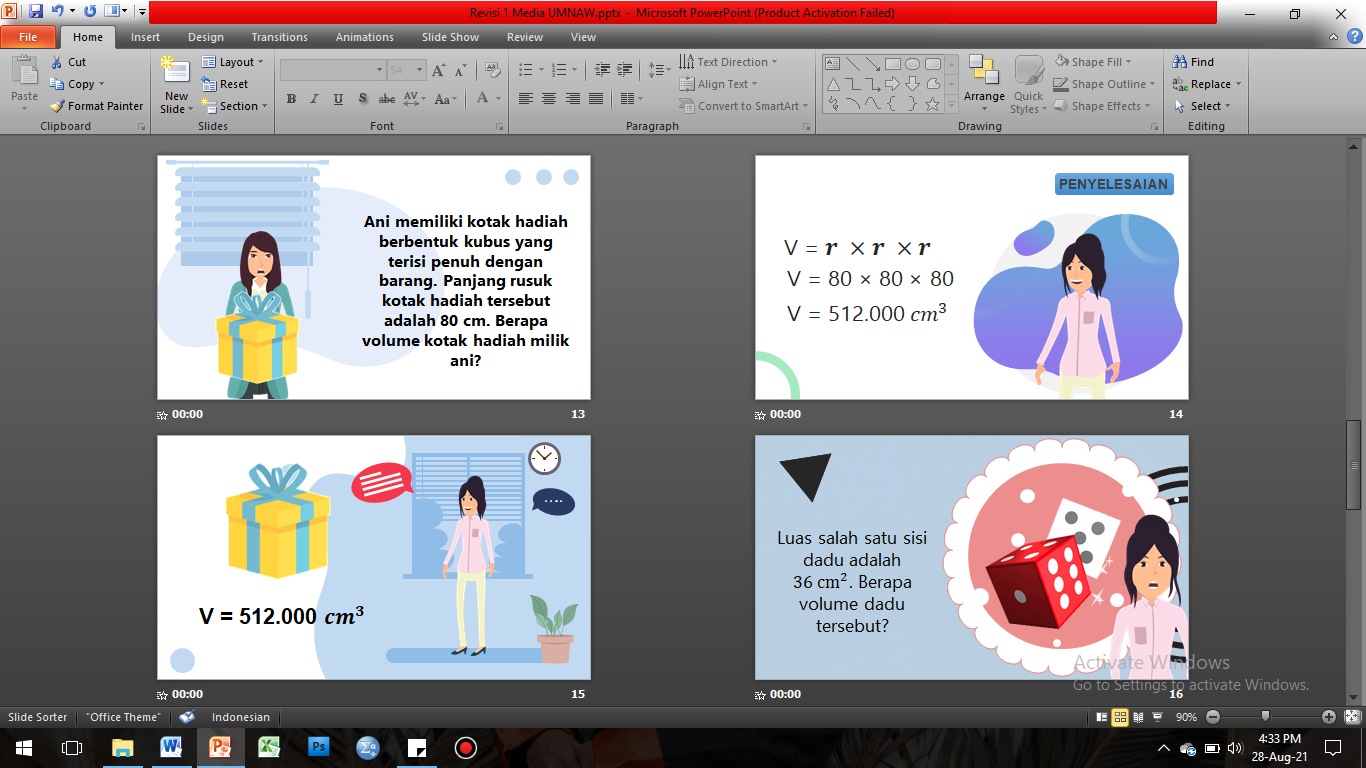 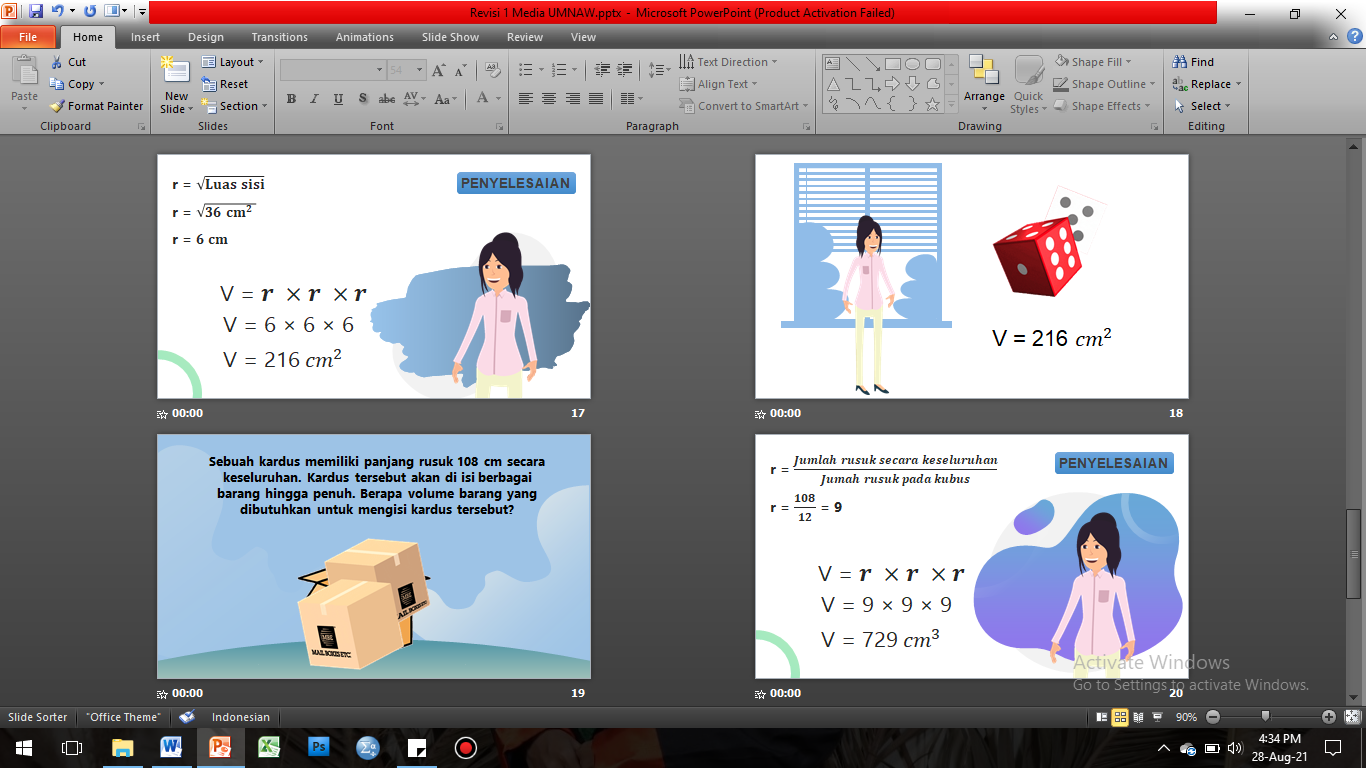 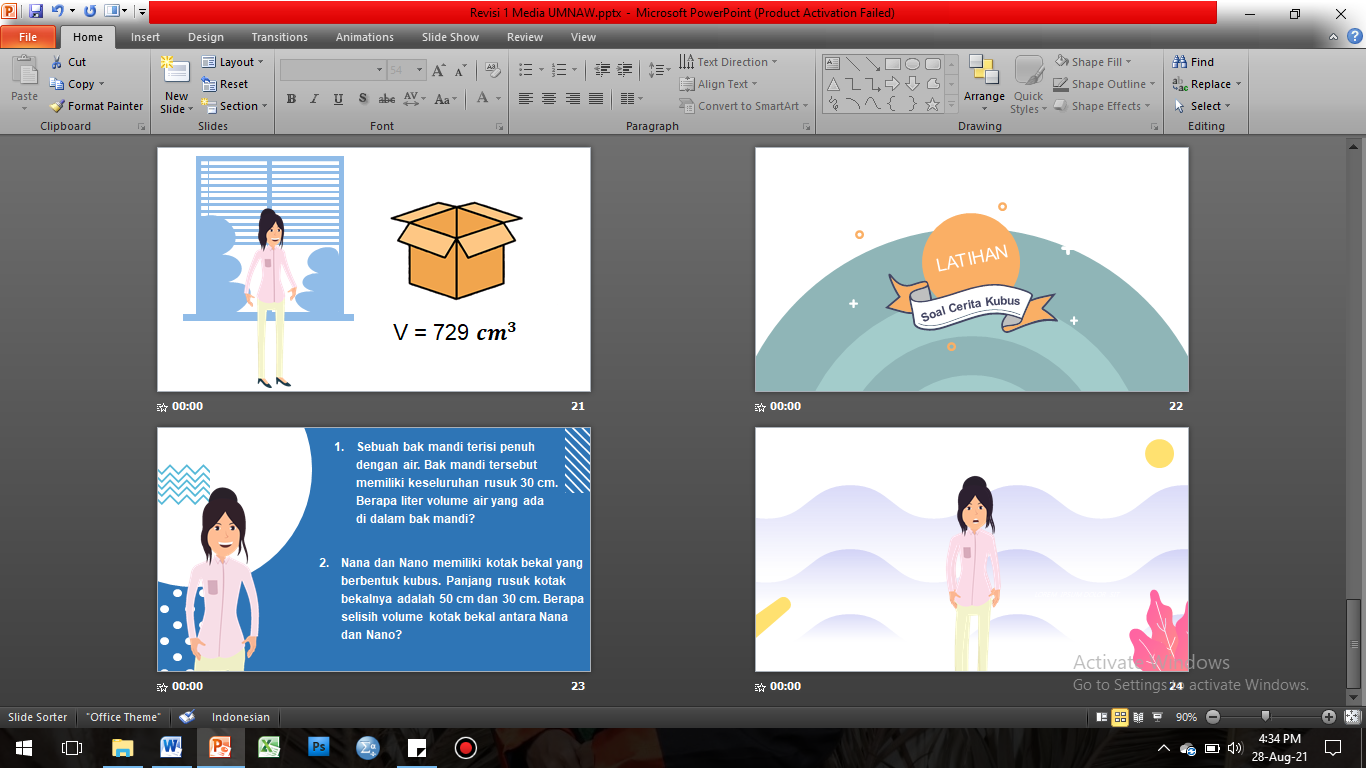 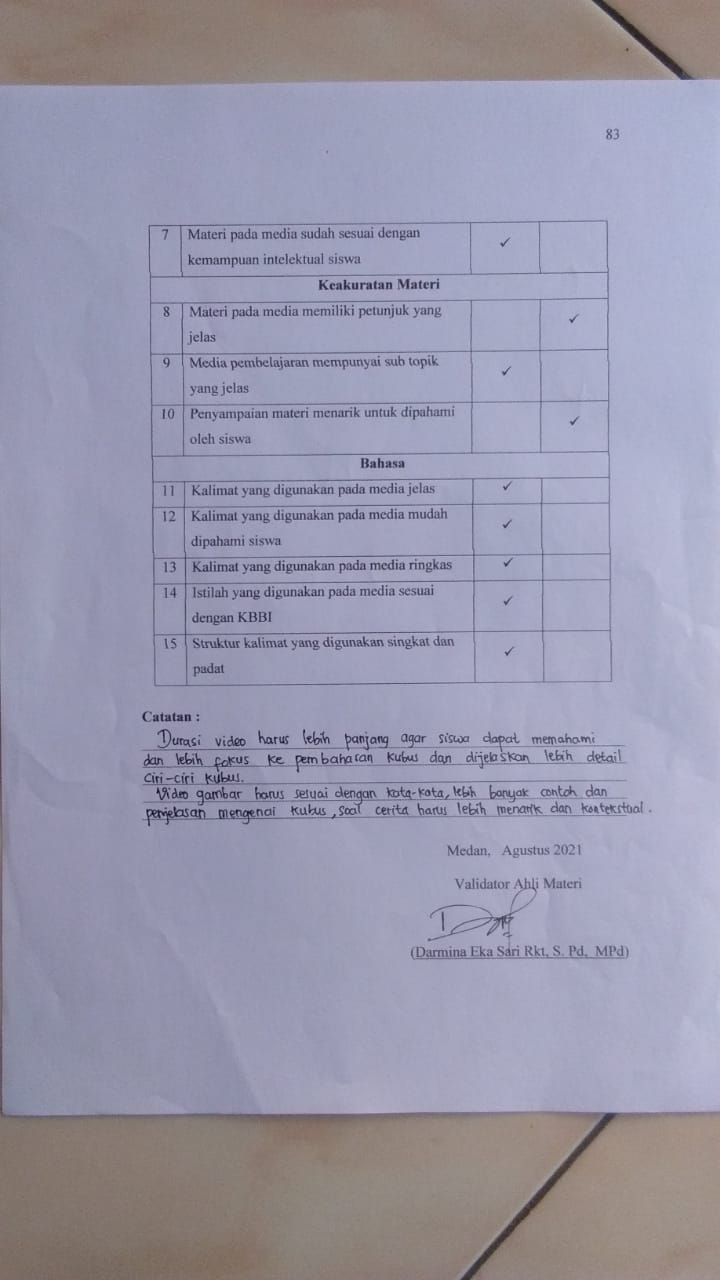 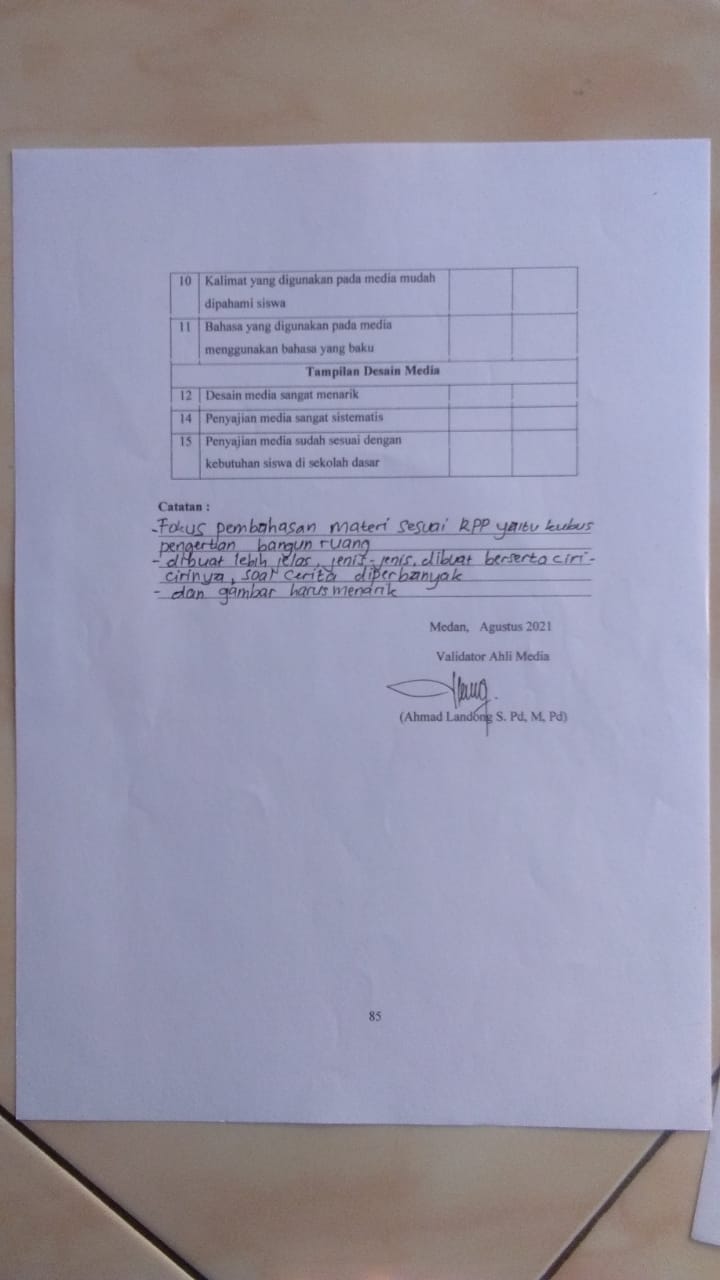 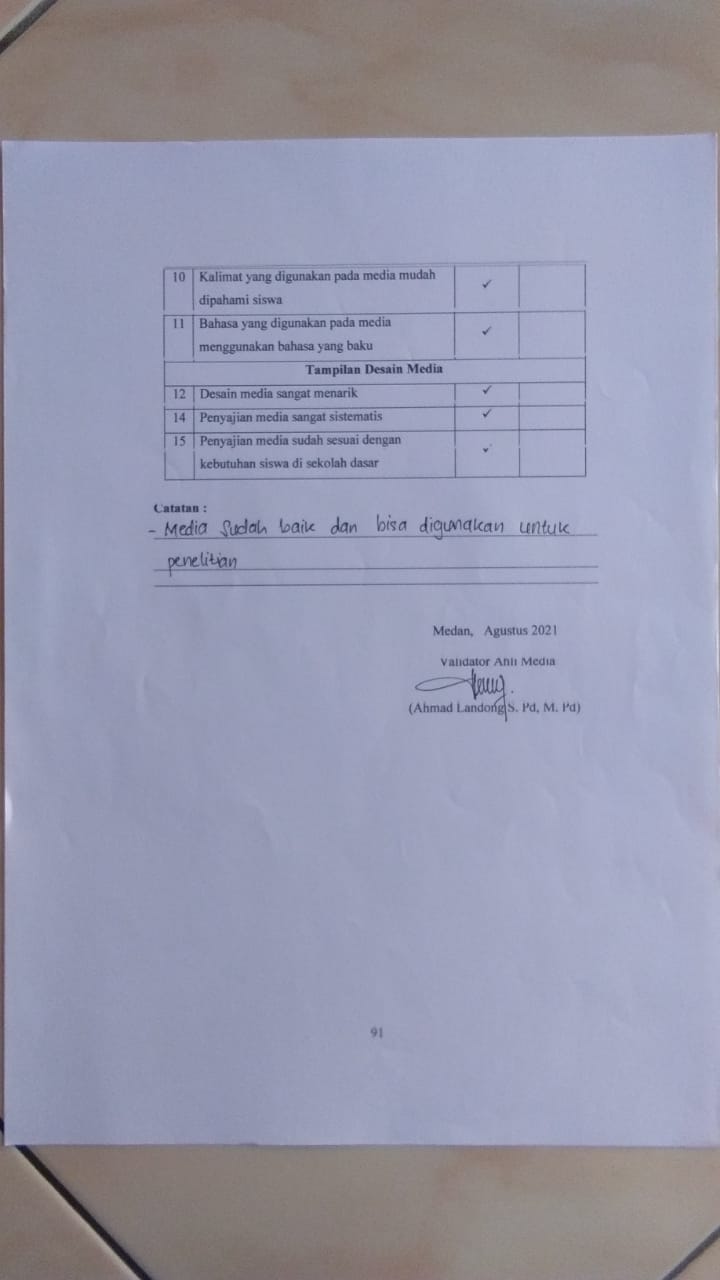 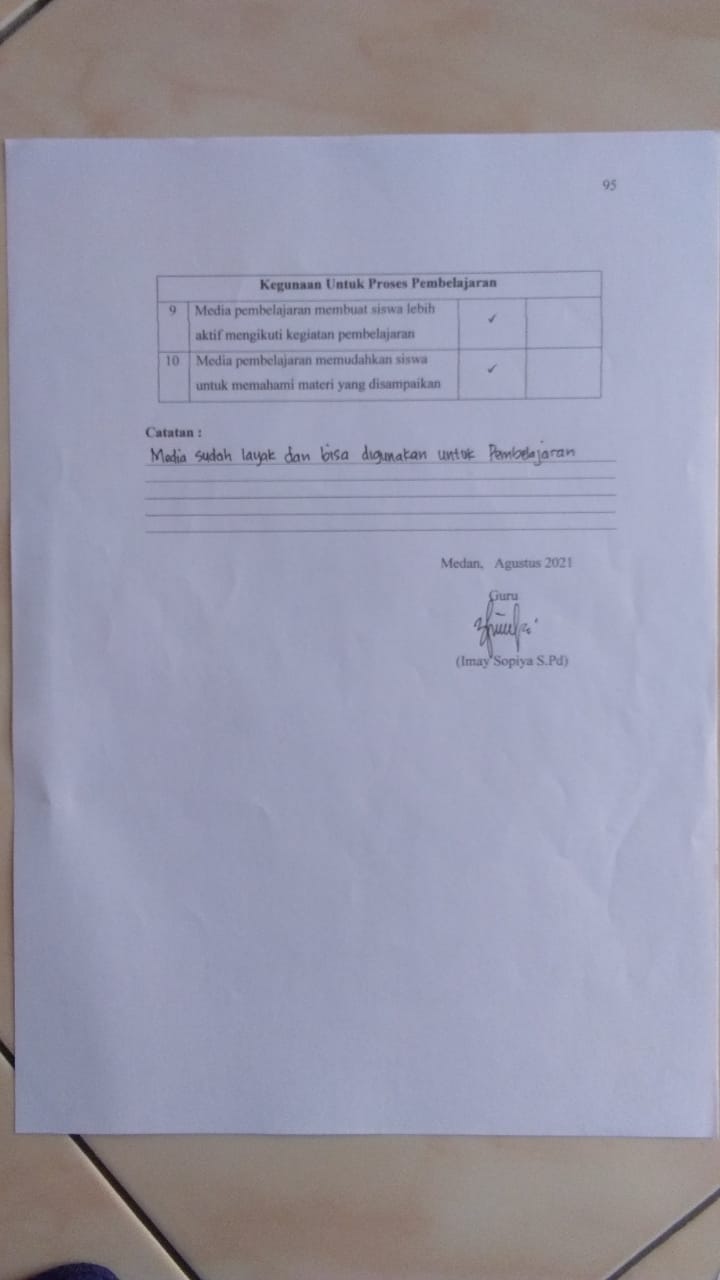 NoPernyataanJawabanJawabanNoPernyataanYaTidakMateriMateriMateriMateri1Materi yang disampaikan pada media telah sesuai dengan kompetensi dasar di sekolah dasar2Isi materi pada media telah sesuai dengan sub tema pada pelajaran matematika materi soal cerita geometri3Materi yang disajikan telah memuat semua indikator yang akan dicapai pada pembelajaran matematika materi soal cerita geometri4Urutan penyajian materi pada media sesuai dengan indikator yang akan dicapaiKesesuaian Dengan Perkembangan SiswaKesesuaian Dengan Perkembangan SiswaKesesuaian Dengan Perkembangan SiswaKesesuaian Dengan Perkembangan Siswa 5Materi pada media pembelajaran sesuai dengan kemampuan siswa6Materi pada media sudah sesuai dengan kebutuhan siswa terhadap materi soal cerita geometri7Materi pada media sudah sesuai dengan kemampuan intelektual siswaKeakuratan MateriKeakuratan MateriKeakuratan MateriKeakuratan Materi8Materi pada media memiliki petunjuk yang jelas9Media pembelajaran mempunyai sub topik yang jelas10Penyampaian materi menarik untuk dipahami oleh siswa Bahasa Bahasa Bahasa Bahasa11Kalimat yang digunakan pada media jelas12Kalimat yang digunakan pada media mudah dipahami siswa13Kalimat yang digunakan pada media ringkas 14Istilah yang digunakan pada media sesuai dengan KBBI15Struktur kalimat yang digunakan singkat dan padatDurasi video harus lebih panjang agar siswa dapat lebih memahami, lebih fokuske pembahasan kubus, harus dijelaskan lebih detail ciri-ciri kubus, videogambar harus sesuai dengan kata-kata, lebih banyak contoh dan penjelasanmengenai kubus, soal cerita harus lebih kontekstual dan menarik.NoPernyataanJawabanJawabanNoPernyataanYaTidakFormat VideoFormat VideoFormat VideoFormat Video1Suara yang digunakan pada media jelas  2Jenis dan huruf yang digunakan pada media jelas3Warna yang digunakan pada media dapat menarik siswa untuk belajar4Warna yang digunakan pada media sangat sesuai kontraks antara satu dengan yang lainnya5Gambar yang digunakan pada media jelas6Gambar yang digunakan pada media sesuai dengan kebutuhan siswaBahasaBahasaBahasaBahasa7Struktur kalimat yang digunakan singkat dan padat8Istilah yang digunakan pada media sesuai dengan KBBI9Kalimat yang digunakan pada media jelas10Kalimat yang digunakan pada media mudah dipahami siswa11Bahasa yang digunakan pada media menggunakan bahasa yang bakuTampilan Desain MediaTampilan Desain MediaTampilan Desain MediaTampilan Desain Media12Desain media sangat menarik14Penyajian media sangat sistematis15Penyajian media sudah sesuai dengan kebutuhan siswa di sekolah dasarFokus pembahasan materi sesuai RPP yaitu kubus, pengertian bangun ruangdibuat lebih jelas, jenis-jenis dibuat beserta ciri-cirinya, soal cerita diperbanyakdan gambar harus menarik.NoPernyataanJawabanJawabanNoPernyataanYaTidakMateriMateriMateriMateri1Materi yang disampaikan pada media telah sesuai dengan kompetensi dasar di sekolah dasar2Isi materi pada media telah sesuai dengan sub tema pada pelajaran matematika materi soal cerita geometri3Materi yang disajikan telah memuat semua indikator yang akan dicapai pada pembelajaran matematika materi soal cerita geometri4Urutan penyajian materi pada media sesuai dengan indikator yang akan dicapaiKesesuaian Dengan Perkembangan SiswaKesesuaian Dengan Perkembangan SiswaKesesuaian Dengan Perkembangan SiswaKesesuaian Dengan Perkembangan Siswa 5Materi pada media pembelajaran sesuai dengan kemampuan siswa6Materi pada media sudah sesuai dengan kebutuhan siswa terhadap materi soal cerita geometri7Materi pada media sudah sesuai dengan kemampuan intelektual siswaKeakuratan MateriKeakuratan MateriKeakuratan MateriKeakuratan Materi8Materi pada media memiliki petunjuk yang jelas9Media pembelajaran mempunyai sub topik yang jelas10Penyampaian materi menarik untuk dipahami oleh siswaBahasaBahasaBahasaBahasa11Kalimat yang digunakan pada media jelas12Kalimat yang digunakan pada media mudah dipahami siswa13Kalimat yang digunakan pada media ringkas 14Istilah yang digunakan pada media sesuai dengan KBBI15Struktur kalimat yang digunakan singkat dan padatMedia sudah layak untuk digunakanNoPernyataanJawabanJawabanNoPernyataanYaTidakFormat VideoFormat VideoFormat VideoFormat Video1Suara yang digunakan pada media jelas  2Jenis dan huruf yang digunakan pada media jelas3Warna yang digunakan pada media dapat menarik siswa untuk belajar4Warna yang digunakan pada media sangat sesuai kontraks antara satu dengan yang lainnya5Gambar yang digunakan pada media jelas6Gambar yang digunakan pada media sesuai dengan kebutuhan siswaBahasaBahasaBahasaBahasa7Struktur kalimat yang digunakan singkat dan padat8Istilah yang digunakan pada media sesuai dengan KBBI9Kalimat yang digunakan pada media jelas10Kalimat yang digunakan pada media mudah dipahami siswa11Bahasa yang digunakan pada media menggunakan bahasa yang bakuTampilan Desain MediaTampilan Desain MediaTampilan Desain MediaTampilan Desain Media12Desain media sangat menarik14Penyajian media sangat sistematis15Penyajian media sudah sesuai dengan kebutuhan siswa di sekolah dasarMedia sudah baik dan bisa digunakan untuk penelitianNoPernyataanJawabanJawabanNoPernyataanYaTidakKetertarikan TampilanKetertarikan TampilanKetertarikan TampilanKetertarikan Tampilan1Tampilan media pembelajaran menarik2Warna pada media pembelajaran jelas3Gambar yang digunakan pada media pembelajaran mudah dipahami4Tulisan pada media pembelajaran dapat dibaca dengan jelas5Suara yang digunakan pada media pembelajaran jelasKemudahan Penggunaan MediaKemudahan Penggunaan MediaKemudahan Penggunaan MediaKemudahan Penggunaan Media6Media pembelajaran mudah untuk digunakan7Petunjuk pada media pembelajaran jelasKemudahan BahasaKemudahan BahasaKemudahan BahasaKemudahan Bahasa8Bahasa yang digunakan pada media pembelajaran mudah dipahamiKegunaan Untuk Proses PembelajaranKegunaan Untuk Proses PembelajaranKegunaan Untuk Proses PembelajaranKegunaan Untuk Proses Pembelajaran9Media pembelajaran membuat siswa lebih aktif mengikuti kegiatan pembelajaran10Media pembelajaran memudahkan siswa untuk memahami materi yang disampaikan